Результаты опроса
«Анкетирование потребителей для оценки качества оказываемых услуг и обслуживания»Лицо, заполнившее анкету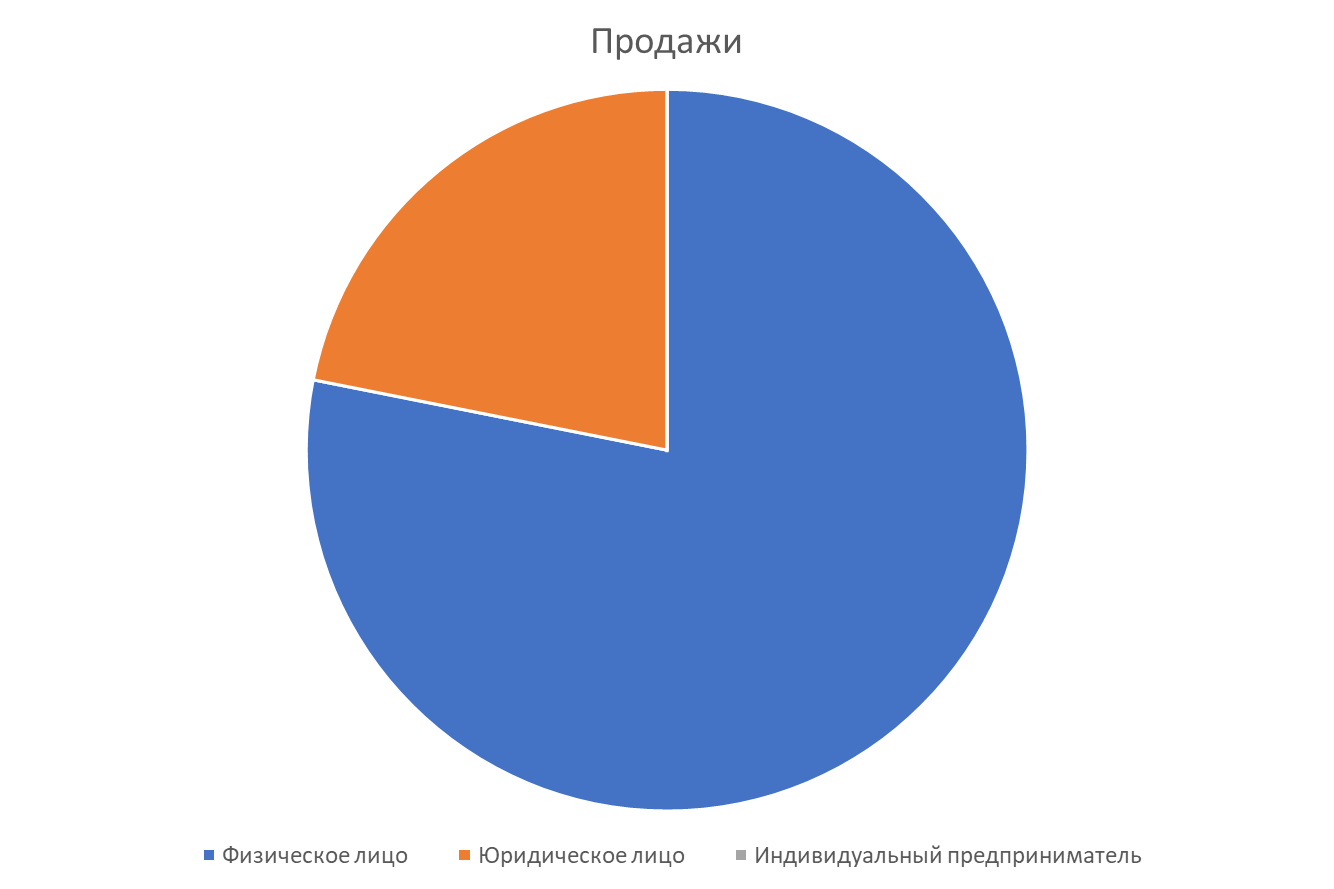 Укажите наиболее удобный для Вас способ взаимодействия с АО «Облкоммунэнерго»По каким вопросам Вы обращались в АО «Облкоммунэнерго»По трехбалльной шкале оцените качество обслуживания при решении Вашего вопросаПо трехбалльной шкале оцените уровень качества энергоснабжения Вашего домовладения (помещения и пр.)По трехбалльной шкале оцените уровень безопасности энергоснабжения Вашего домовладения (помещения и пр.)По трехбалльной шкале оцените уровень оперативности сотрудников АО «Облкоммунэнерго» при устранении причин перерывов в электроснабжении Вашего домовладения (помещения и пр.)По трехбалльной шкале оцените уровень открытости и доступности информации о деятельности АО «Облкоммунэнерго»По трехбалльной шкале оцените уровень профессиональной грамотности сотрудников АО «Облкоммунэнерго» По трехбалльной шкале оцените уровень вежливости и клиентоориентированности сотрудников АО «Облкоммунэнерго»25 (100%)Физическое лицо7   (0%)Юридическое лицо0   (0%)Индивидуальный предприниматель15 (46 %)По телефону7 (23%)Лично (в Центре обслуживания клиентов)8 (25%)При помощи электронной почты2 (6%)Через Интернет-приемную32 (100%)Хорошо0 (0%)Средне0 (0%)Плохо32 (100%)32 (100%)ХорошоХорошо0 (0%)0 (0%)СреднеСредне0 (0%)0 (0%)ПлохоПлохо